lMADONAS NOVADA PAŠVALDĪBA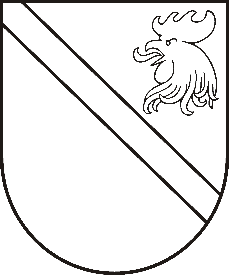 Reģ. Nr. 90000054572Saieta laukums 1, Madona, Madonas novads, LV-4801 t. 64860090, e-pasts: pasts@madona.lv ___________________________________________________________________________MADONAS NOVADA PAŠVALDĪBAS DOMESLĒMUMSMadonā2020.gada 30.jūlijā									           Nr.284									       (protokols Nr.15, 5.p.)Par īpašuma sadalīšanu un lietošanas mērķa noteikšanu Dzelzavas pagastā, Madonas novadā	Dzelzavas pagasta pārvaldē saņemts fiziskas personas iesniegums, reģistrēts Dzelzavas pagasta pārvaldē ar Nr.DZE/1-09/20/47, ar lūgumu iegādāties  īpašuma “Laimiņi”, Dzelzavas pagasts, Madonas novads, kadastra numurs 70500050338 daļu apmēram 0,12 ha platībā.	Nekustamā īpašuma ”Laimiņi”, kadastra apzīmējums 70500050338 platība ir 3,69 ha, atbilstoši Madonas novada teritorijas plānojuma 2013.-2025.gadam, teritorijas plānotā izmantošana ir Mazstāvu dzīvojamās apbūves teritorija (DzM), kur minimālā jaunveidojamā zemes vienības platība ciema teritorijā ir 1200 m2.  Atdalāmo zemesgabalu, kurš robežojas ar īpašumu Ozolu iela 10A, Dzelzava, Dzelzavas pagasts kad.nr.70500050453 , iesnieguma iesniedzējs no pašvaldības vēlas iegādāties īpašumā tā nodrošinot īpašuma lietderīgas izmantošanas iespējas. Pamatojoties uz “Zemes ierīcības likuma” pārejas noteikumu 1.punktu (Līdz zemes pirmreizējai ierakstīšanai zemesgrāmatā lēmumu par zemes privatizācijas un zemes reformas kārtībā veidojamo zemes vienību sadalīšanu, apvienošanu vai zemes robežu pārkārtošanu pieņem vietējā pašvaldība, ievērojot vietējās pašvaldības teritorijas plānojumu un normatīvajos aktos par teritorijas plānošanu, izmantošanu un apbūvi noteiktās prasības. Lēmumam pievieno grafisko pielikumu, kurā norādīts zemes vienību sadalīšanas, apvienošanas vai zemes robežu pārkārtošanas risinājums),”Nekustamā īpašuma valsts kadastra likuma” 9.panta pirmo daļu (Zemes vienībai un zemes vienības daļai vai plānotai zemes vienībai un zemes vienības daļai nosaka nekustamā īpašuma lietošanas mērķi un lietošanas mērķim piekrītošo zemes platību. To atbilstoši Ministru kabineta noteiktajai kārtībai un vietējās pašvaldības teritorijas plānojumā noteiktajai izmantošanai vai likumīgi uzsāktajai izmantošanai nosaka vietējā pašvaldība, kuras administratīvajā teritorijā atrodas konkrētā zemes vienība un zemes vienības daļa, izņemot šī panta daļas 2.punktā minēto gadījumu;), pamatojoties uz Saistošajiem noteikumiem Nr.15 "Madonas novada Teritorijas plānojuma 2013.-2025.gadam Teritorijas izmantošanas un apbūves noteikumi un Grafiskā daļa" II.daļas 2.4. punkta, 3.apakšpunktu - “Izstrādājot lokālplānojumus, detālplānojumu vai zemes ierīcības projektu, ņemot vērā zemes lietderīgas izmantošanas iespējas, esošās apbūves un zemes vienību robežu struktūru, kā arī dabiskos robežu elementus, pieļaujama atsevišķu zemes vienību minimālās platības samazināšana, kas atsevišķi saskaņojama pašvaldības domes sēdē”.Noklausījusies sniegto informāciju, ņemot vērā 15.07.2020. Uzņēmējdarbības teritoriālo un vides jautājumu komitejas atzinumu, atklāti balsojot: PAR – 13 (Andrejs Ceļapīters, Artūrs Čačka, Andris Dombrovskis, Zigfrīds Gora, Antra Gotlaufa, Artūrs Grandāns, Gunārs Ikaunieks, Valda Kļaviņa, Agris Lungevičs, Ivars Miķelsons, Andris Sakne, Rihards Saulītis, Inese Strode), PRET – NAV, ATTURAS – NAV, Madonas novada pašvaldības dome NOLEMJ:No zemesgabala “Laimiņi”, Dzelzavas pagasts, Madonas novads, 3,69 ha platībā atdalīt zemes vienību 0,12 ha platībā( pēc instrumentālās uzmērīšanas zemes platība var tikt precizēta)Jaunizveidotajam zemesgabalam  noteikt zemes lietošanas mērķi - rūpnieciskās ražošanas uzņēmumu apbūve (NĪLM kods 1001).Pielikumā: Atdalāmās teritorijas karteDomes priekšsēdētājs								         A.LungevičsČačka 64825133